	           Growing Liberia Democracy (GOLD)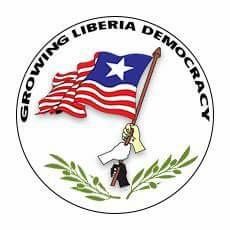 Promoting Sustainable Community and Quality GovernanceHELP FARMERS FIGHT HUNGER AND CHILD ABUSE PROJECT (Financial Report)(March-July, 2017)	Signed: _________________________________                                        Richard Gbarh              		            (Acting-Accountant)								Approved: _______________________________	                                                                                                                                                                                                 Brocks Pokai                                                                                                                                                                                        	               (Executive Director)DateDescription Ver.Cash AccountCash AccountBank AccountBank AccountPP meetingPP meetingTransportationTransportationGBOR CLAN FARMING UNIONGBOR CLAN FARMING UNIONRURAL EARLY LEARNING PROGRAM (RELEP)RURAL EARLY LEARNING PROGRAM (RELEP)AdministrationAdministrationDateDescription Ver.DebitCreditDebitCreditDebitCreditDebitCreditDebitCreditDebitCreditDebitCreditDebitCredit16/03/2017Bank TransferVillage Earth011,02423/03/2017Withdraw For 1st Trip0250027/03/2017Transportation03404002/04/20171st and 2nd Community Meeting Refreshment 04757503/04/2017Traditional Ceremony055004/04/2017Baseline Survey0620006/04/2017Administration07757507/04/2017Volunteer Motivation0860600923/06/2017Withdraw/ Second Trip0130025/06/2017Transportation02757526/06/2017Dwelling/Rent035002/07/2017Meeting Refreshment045003/07/2017Volunteer Motivation0510010007/07/2017Students’ Refreshment062525DONATIONTotal Village Earth1024EXPENSESProgram expenses590Administration expenses210Fundraising expensesChange in net assets+ Net assets-beginning= Net assets-endingBalance 224